Lampiran 1.	Sampel X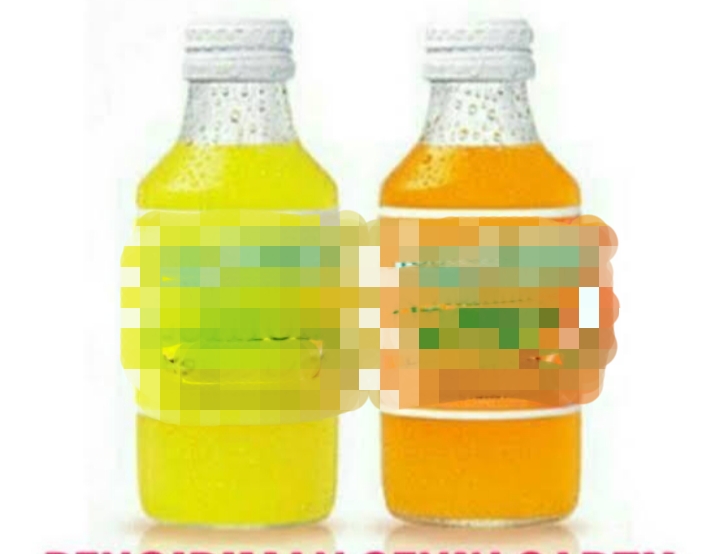           Sampel X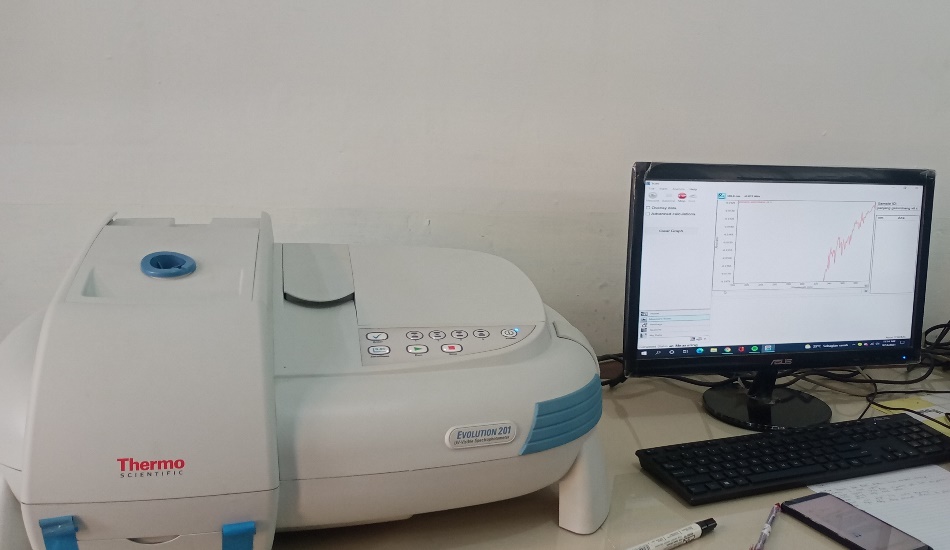 Spektrofotometer UVLampiran 1. (Lanjutan)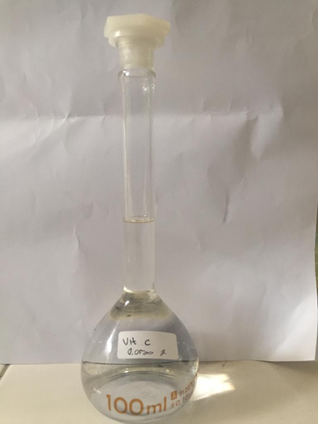 Larutan vitamin C 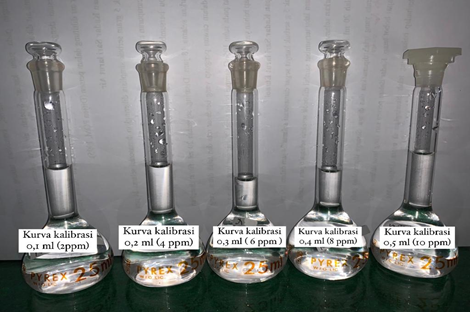 Larutan Kurva KalibrasiLampiran 1. (Lanjutan)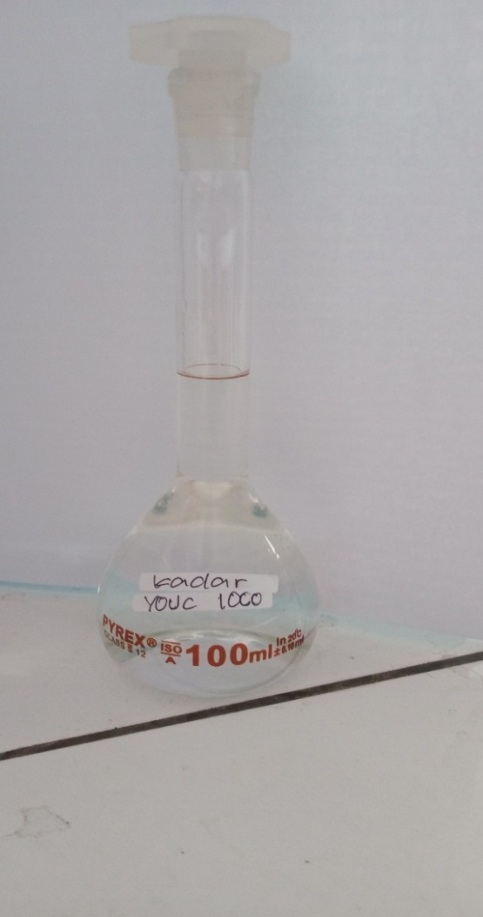 Larutan kadar Sampel X Suhu Dingin 4℃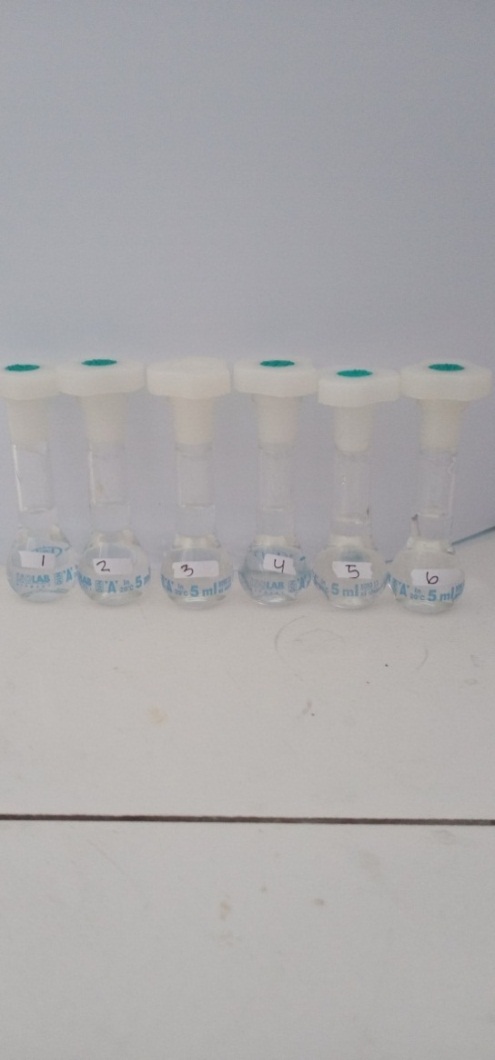 Larutan Sampel X Suhu Dingin 4℃ 6 kali pengulanganLampiran 1. (Lanjutan)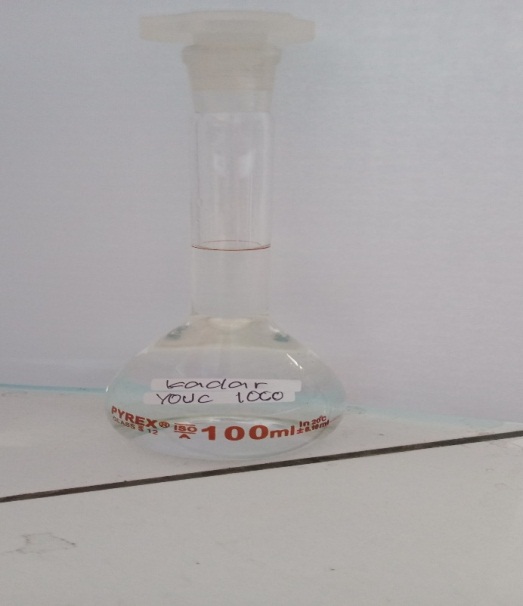 Larutan kadar Sampel X Suhu Ruang 25℃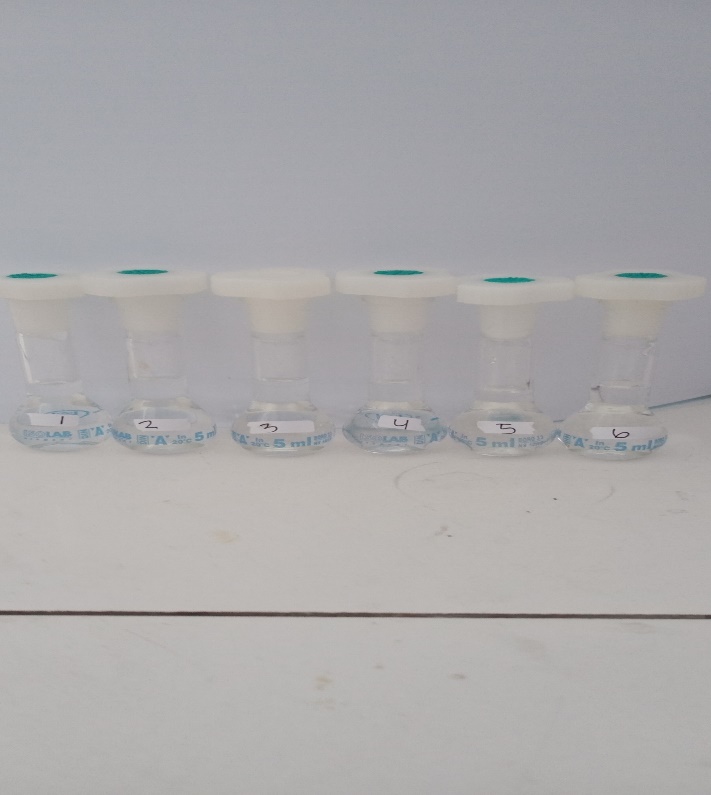 Larutan Sampel X Suhu Ruang 25℃ 6 kali pengulangan Lampiran 1. (Lanjutan)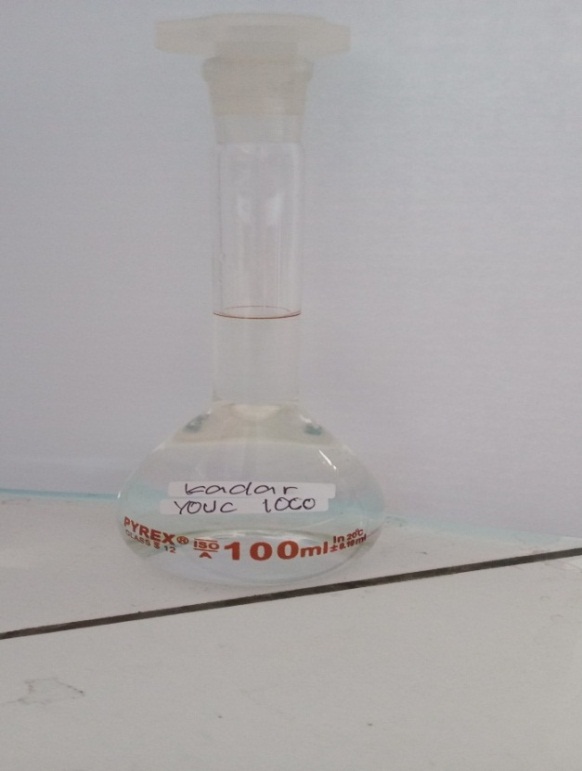 Larutan kadar Sampel X Suhu 40℃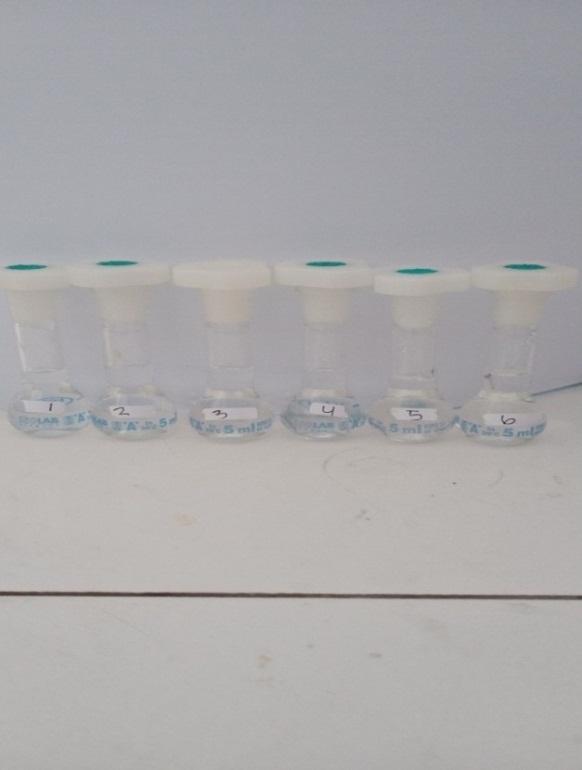 Larutan Sampel X Suhu 40℃ 6 kali pengulanganLampiran 1. (Lanjutan)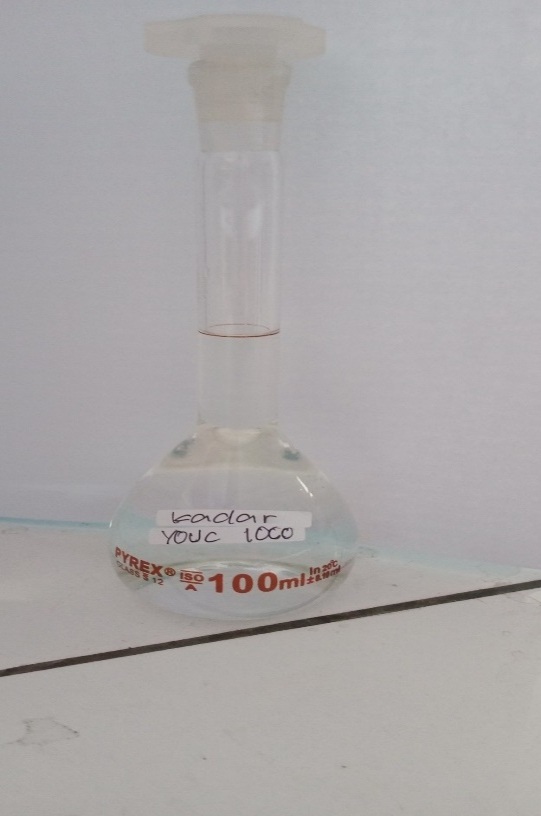 Larutan kadar Sampel X Suhu 60℃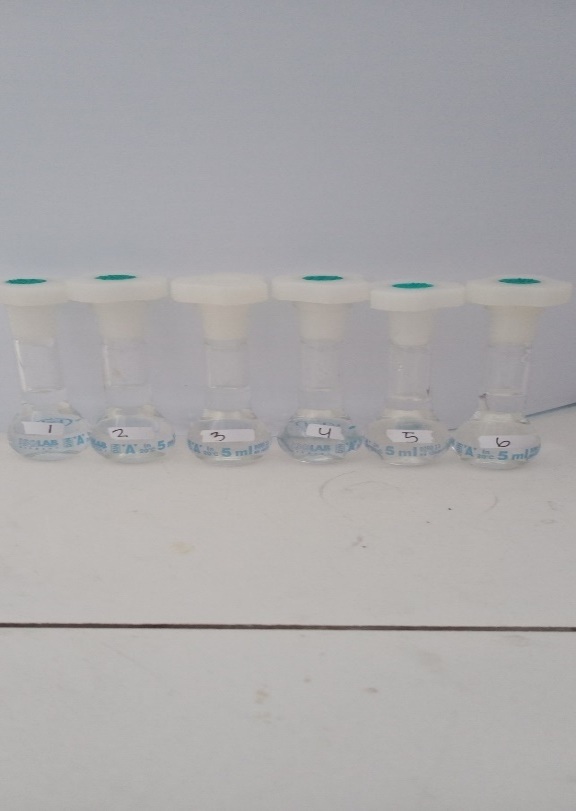 Larutan Sampel X Suhu 60℃ 6 kali pengulanganLampiran 1. (Lanjutan)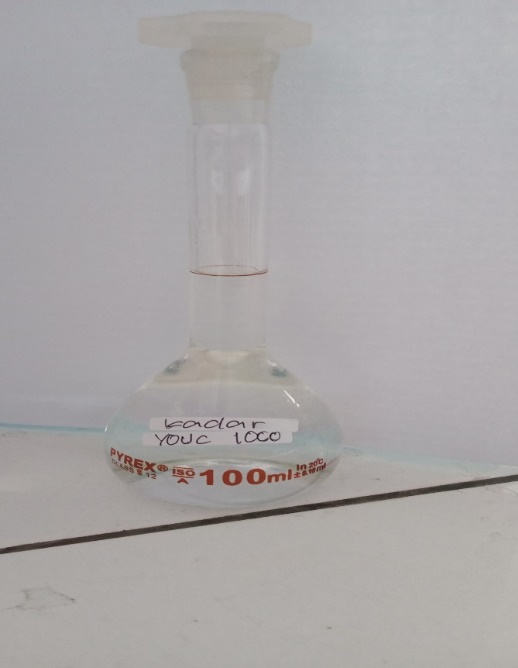 Larutan kadar Sampel X Suhu 80℃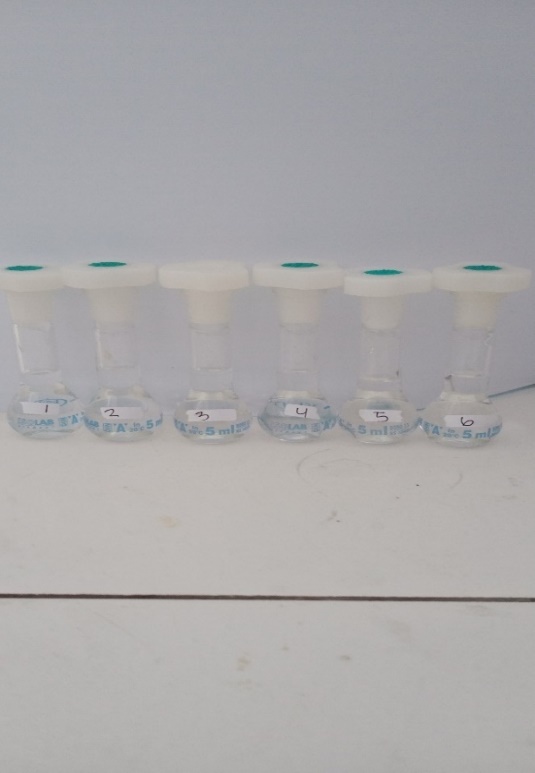 Larutan Sampel X Suhu 80℃ 6 kali pengulangan Lampiran 2. Hasil Absorbansi SpektrofotometriSampel X pada Suhu dingin 4℃Sampel X pada Suhu ruang 25℃Lampiran 2.	(Lanjutan)Sampel X pada Suhu 40℃Sampel X pada Suhu 60℃Lampiran 2.	(Lanjutan)Sampel X pada Suhu 80℃Lampiran 3. Penentuan Baku Vitamin C BPFIDimasukan ke dalam labu tentukur 100 ml Ditambah akuades sampai garis batasDipipet 5 ml pada LIB IDimasukan ke dalam labu tentukur 25 mlDitambah akuades sampai garis batas Lampiran 4.	Penentuan Panjang Gelombang Maksimun (λ) Dipipet 3 ml dimasukan ke dalam labu  tentukur 50 ml         Ditambah akuades sampai garis batas      Diukur serapannya pada λ 200 nm – 400 nmLampiran 5.	Penentuan Linieritas Kurva Kalibrasi Dipipet berturut-turut 0,1 ml, 0,2 ml, 0,3 ml, 0,4 ml, 0,5 mlDimasukan ke dalam labu tentukur 25 ml, ditambah akuades sampai garis batas. Ukur serapannyaLampiran 6.	Penetapan Kadar Vitamin CLampiran 7. Perhitungan Persamaan Regresi dan Koefisien Korelasi Vitamin CY 	= aX + bb 	=  - a= 0,457 – (0,0823).(5,6)= 0,457 – 0,4608= 0,0038Maka persamaan regresi yang didapat : Y = 0,0823X + 0,0038Lampiran 7. (Lanjutan)Koefisien korelasi :r  = 0,9983Lampiran 7. (Lanjutan)Lampiran 8.	Perhitungan Kadar Vitamin C Pada Sampel X Suhu Dingin 4℃Bobot sampel yang dipipet setara = 0,5 ml sampel yang dipipet 	=  1 mlAbsorbansi       		= 0,325Konsentrasi terukur (X) 	=Y         = 0,0823X + 0,00380,325   = 0,0823X + 0,0038= 3,9027 mcg/mlKonsentrasi Sampel X  sebelum pengenceran .Kadar Vitamin C Dalam 1 botol kemasan = 19.513,9 mcg/ml x 140 ml= 2.731,946 mcg= 2,7319 mgLampiran 8. (Lanjutan)Bobot sampel yang dipipet setara = 0,5 ml 	sampel yang ditimbang 	=  1 ml	Absorbansi       		= 0,323	Konsentrasi terukur (X) 	=Y         = 0,0823X + 0,00380,323   = 0,0823X + 0,0038		       = 3,8784 mcg/mlKonsentrasi Sampel X  sebelum pengenceran.Kadar Vitamin C Dalam 1botol kemasan = 19.392 mcg/ml x 140 ml= 2.714,88 mcg= 2,7148 mgLampiran 8. (Lanjutan)Bobot sampel yang dipipet setara = 0,5 ml sampel yang dipipet 	=  1 mlAbsorbansi       		= 0,322Konsentrasi terukur (X) 	=Y         = 0,0823X + 0,00380,322   = 0,0823X + 0,0038= 3,8663 mcg/mlKonsentrasi Sampel X sebelum pengenceran.Kadar Vitamin C Dalam 1 botol kemasan = 19.331,5 mcg/ml x 140 ml= 2.706,41 mcg= 2,7064 mgLampiran 8. (Lanjutan)Bobot sampel yang dipipet setara =  0,5 ml sampel yang dipipet	=  1 mlAbsorbansi       		= 0,321Konsentrasi terukur (X) =Y         = 0,0823X + 0,00380,321   = 0,0823X + 0,0038= 3,8541 mcg/mlKonsentrasi Sampel X  sebelum pengenceran .Kadar Vitamin C Dalam 1 botol kemasan = 19.270,5 mcg/ml x 140 ml= 2.679.870 mcg= 2.6798 mgLampiran 8. (Lanjutan)Bobot sampel yang dipipet setara =  0,5 mlsampel yang dipipet	= 1 mlAbsorbansi       		= 0,320Konsentrasi terukur (X) 	=Y         = 0,0823X + 0,00380,320   = 0,0823X + 0,0038= 3,8420 mcg/mlKonsentrasi Sampel X  sebelum  pengenceran.Kadar Vitamin C Dalam 1botol kemasan = 19.210 mcg/ml x 140 ml= 2.689,40 mcg= 2,6894mgLampiran 8. (Lanjutan)Bobot sampel yang dipipet setara =  0,5 ml sampel yang dipipet	=  1 mlAbsorbansi       		= 0,320Konsentrasi terukur (X) =Y         = 0,0823X + 0,00380,320   = 0,0823X + 0,0038= 3,8420 mcg/mlKonsentrasi Sampel X  sebelum pengenceran.Kadar Vitamin C Dalam 1 botol kemasan = 19.210 mcg/ml x 140 ml= 2.687,400 mcg= 2,6894 mgLampiran 9.	Perhitungan Kadar Vitamin C Pada Sampel X  Suhu Ruang 25℃Bobot sampel yang dipipet setara =  0,5 ml sampel yang dipipet 	=  1 mlAbsorbansi       		= 0,308Konsentrasi terukur (X) =Y         = 0,0823X + 0,00380,308   = 0,0823X + 0,0038= 3,6962 mcg/mlKonsentrasi Sampel X  sebelum pengenceran.Kadar Vitamin C dalam 1 botol kemasan = 18.481 mcg/ml x 140 ml= 2.587,340 mcg= 2,5873 mgLampiran 9. (Lanjutan)Bobot sampel yang dipipet setara = 0,5 ml sampel yang dipipet 	=  1 mlAbsorbansi       		= 0,309Konsentrasi terukur (X) =Y         = 0,0823X + 0,00380,309   = 0,0823X + 0,0038= 3,7083 mcg/mlKonsentrasi Sampel X  sebelum  pengenceran .Kadar Vitamin C dalam 1 botol kemasan =  18.541,5 mcg/ml x 140 ml=  2.595,810 mcg=  2,5958 mgLampiran 9. (Lanjutan)Bobot sampel yang dipipet setara = 0,5 ml sampel yang dipipet	=  1 mlAbsorbansi       		= 0,309Konsentrasi terukur (X) =Y         = 0,0823X + 0,00380,309   = 0,0823X + 0,0038= 3,7083 mcg/mlKonsentrasi Sampel X sebelum pengenceran.Kadar Vitamin C dalam 1 botol kemasan = 18.541,5 mcg/ml x 140 ml= 2.595,810 mcg= 2,5958 mgLampiran 9. (Lanjutan)Bobot sampel yang dipipet setara =  0,5 ml sampel yang dipipet	=  1 mlAbsorbansi       		= 0,309Konsentrasi terukur (X) =Y         = 0,0823X + 0,00380,309   = 0,0823X + 0,0038= 3,7083 mcg/mlKonsentrasi Sampel X sebelum  pengenceran.Kadar Vitamin C dalam 1 botol kemasan =  18.541,5 mcg/ml x 140 ml= 2.595,810 mcg= 2,5958 mgLampiran 9. (Lanjutan)Bobot sampel yang dipipet  setara =  0,5 ml sampel yang dipipet	=  1 mlAbsorbansi       		= 0,308Konsentrasi terukur (X) =Y         = 0,0823X + 0,00380,308   = 0,0823X + 0,0038= 3,6962 mcg/mlKonsentrasi Sampel X sebelum pengenceran.Kadar Vitamin C dalam 1 botol kemasan = 18.481 mcg/ml x 140 ml= 2.587,34 mcg= 2,5873 mgLampiran 9. (Lanjutan)Bobot sampel yang dipipet setara =  0,5 ml sampel yang dipipet	=  1 mlAbsorbansi       		= 0,307Konsentrasi terukur (X) =Y         = 0,0823X + 0,00380,307   = 0,0823X + 0,0038= 3,6840 mcg/mlKonsentrasi Sampel X  sebelum pengenceran.Kadar Vitamin C dalam 1 botol kemasan = 18.420  mcg/ml x 140 ml= 2.578,8 mcg= 2,5788 mgLampiran 10. Perhitungan Kadar Vitamin C Pada Sampel X Suhu 40℃Bobot sampel yang dipipet setara = 0,5 mlsampel yang dipipet 	=  1 mlAbsorbansi       		= 0,279Konsentrasi terukur (X) =Y         = 0,0823X + 0,00380,279   = 0,0823X + 0,0038= 3,3438 mcg/mlKonsentrasi Sampel X  sebelum pengenceran.Kadar Vitamin C Dalam 1 botol kemasan = 16,718  mcg/ml x 140 ml= 2.340,660 mcg= 2,4306 mgLampiran 10. (Lanjutan)Bobot sampel yang dipipet setara = 0,5 mlsampel yang dipipet 	=  1 mlAbsorbansi       		= 0,274Konsentrasi terukur (X) =Y         = 0,0823X + 0,00380,274   = 0,0823X + 0,0038= 3,2831 mcg/mlKonsentrasi Sampel X  sebelum  pengenceran.Kadar Vitamin C Dalam 1 botol kemasan = 16,4155 mcg/ml x 140 ml= 2.298,170 mcg= 2,2981 mgLampiran 10. (Lanjutan)Bobot sampel yang dipipet setara = 0,5 mlsampel yang dipipet 	=  1 mlAbsorbansi       		= 0,275Konsentrasi terukur (X) =Y         = 0,0823X + 0,00380,275   = 0,0823X + 0,0038= 3,2952 mcg/mlKonsentrasi Sampel X  sebelum pengenceran.Kadar Vitamin C Dalam 1 botol kemasan = 16,476 mcg/ml x 140 ml= 2.306,640 mcg= 2,3066 mgLampiran 10. (Lanjutan)Bobot sampel yang dipipet setara = 0,5 mlsampel yang dipipet	=  1 mlAbsorbansi       		= 0,276Konsentrasi terukur (X) =Y         = 0,0823X + 0,00380,276   = 0,0823X + 0,0038= 3,3074 mcg/mlKonsentrasi Sampel X  sebelum pengenceran.Kadar Vitamin C Dalam 1 botol kemasan = 16,537 mcg/ml x 140 ml= 2.315,180 mcg= 2,3151 mgLampiran 10. (Lanjutan)Bobot sampel yang dipipet setara =  0,5 mlsampel yang dipipet 	=  1 mlAbsorbansi       		= 0,277Konsentrasi terukur (X) =Y         = 0,0823X + 0,00380,277   = 0,0823X + 0,0038= 3,3195 mcg/mlKonsentrasi Sampel X sebelum  pengenceran.Kadar Vitamin C Dalam 1 botol kemasan = 16,5975 mcg/ml x 140 ml= 2.323,650 mcg= 2,3236 mgLampiran 10. (Lanjutan)Bobot sampel yang dipipet setara = 0,5 mlsampel yang dipipet 	=  1 mlAbsorbansi       		= 0,279Konsentrasi terukur (X) =Y         = 0,0823X + 0,00380,279   = 0,0823X + 0,0038= 3,3438 mcg/mlKonsentrasi Sampel X  sebelum pengenceran.Kadar Vitamin C Dalam 1 botol kemasan = 16,719 mcg/ml x 140 ml= 2.340,660 mcg= 2,3406 mgLampiran 11.	 Perhitungan Kadar Vitamin C Pada Sampel X  Suhu 60℃Bobot sampel yang dipipet setara =  0,5 ml sampel yang dipipet 	=  1 mlAbsorbansi       		= 0,239Konsentrasi terukur (X) =Y         = 0,0823X + 0,00380,239   = 0,0823X + 0,0038= 2,8578 mcg/mlKonsentrasi Sampel X  sebelum pengenceran.Kadar Vitamin C Dalam 1 botol kemasan = 14,289 mcg/ml x 140 ml= 2.000,460 mcg= 2,0004 mgLampiran 11. (Lanjutan)Bobot sampel yang dipipet setara =  0,5 ml sampel yang dipipet 	=  1 mlAbsorbansi       		= 0,239Konsentrasi terukur (X) =Y         = 0,0823X + 0,00380,239   = 0,0823X + 0,0038= 2,8578 mcg/mlKonsentrasi Sampel X  sebelum pengenceran.Kadar Vitamin C Dalam 1 botol kemasan = 14,289 mcg/ml x 140 ml= 2.000,460 mcg= 2,0004 mgLampiran 11. (Lanjutan)Bobot sampel yang ditimbang setara =  0,5 ml sampel yang ditimbang 	=  1 mlAbsorbansi       		= 0,239Konsentrasi terukur (X) =Y         = 0,0823X + 0,00380,239   = 0,0823X + 0,0038= 2,8578 mcg/mlKonsentrasi Sampel X  sebelum pengenceran.Kadar Vitamin C Dalam 1 botol kemasan = 14,289 mcg/ml x 140 ml= 2.000,460 mcg= 2,0004 mgLampiran 11. (Lanjutan)Bobot sampel yang dipipet setara = 0,5 ml sampel yang dipipet 	=  1 mlAbsorbansi       		= 0,239Konsentrasi terukur (X) =Y         = 0,0823X + 0,00380,239   = 0,0823X + 0,0038= 2,8578 mcg/mlKonsentrasi Sampel X  sebelum pengenceran.Kadar Vitamin C Dalam 1 botol kemasan = 14,289 mcg/ml x 140 ml= 2.000,460 mcg= 2,0004 mgLampiran 11. (Lanjutan)Bobot sampel yang dipipet setara = 0,5 ml sampel yang dipipet 	=  1 mlAbsorbansi       		= 0,239Konsentrasi terukur (X) =Y         = 0,0823X + 0,00380,239   = 0,0823X + 0,0038= 2,8578 mcg/mlKonsentrasi Sampel X  sebelum pengenceran.Kadar Vitamin C Dalam 1 botol kemasan = 14,289 mcg/ml x 140 ml= 2.000,460 mcg= 2,0004 mgLampiran 11. (Lanjutan)Bobot sampel yang dipipet setara = 0,5 ml sampel yang dipipet 	=  1 mlAbsorbansi       		= 0,239Konsentrasi terukur (X) =Y         = 0,0823X + 0,00380,239   = 0,0823X + 0,0038= 2,8578 mcg/mlKonsentrasi Sampel X sebelum pengenceran.Kadar Vitamin C Dalam 1 botol kemasan = 14,289 mcg/ml x 140 ml= 2.000,460 mcg= 2,0004 mgLampiran 12.	 Perhitungan Kadar Vitamin C Pada Sampel X  Suhu 80℃Bobot sampel yang dipipet setara = 0,5 ml sampel yang dipipet 	=  1 mlAbsorbansi       		= 0,212Konsentrasi terukur (X) =Y         = 0,0823X + 0,00380,212   = 0,0823X + 0,0038= 2, 5297 mcg/mlKonsentrasi Sampel X  sebelum pengenceran.Kadar Vitamin C Dalam 1 botol kemasan = 12,6485 mcg/ml x 140 ml= 1.770,790 mcg= 1,7707 mgLampiran 12. (Lanjutan)Bobot sampel yang dipipet setara = 0,5 ml sampel yang dipipet 	=  1 mlAbsorbansi       		= 0,215Konsentrasi terukur (X) =Y         = 0,0823X + 0,00380,215   = 0,0823X + 0,0038= 2, 5662 mcg/mlKonsentrasi Sampel X sebelum pengenceran.Kadar Vitamin C Dalam 1 botol kemasan = 12,831 mcg/ml x 140 ml= 1.796,340 mcg= 1,7963 mgLampiran 12. (Lanjutan)Bobot sampel yang dipipet setara = 0,5 ml sampel yang dipipet 	=  1 mlAbsorbansi       		= 0,216Konsentrasi terukur (X) =Y         = 0,0823X + 0,00380,216   = 0,0823X + 0,0038= 2, 5783mcg/mlKonsentrasi Sampel X  sebelum pengenceran.Kadar Vitamin C Dalam 1 botol kemasan = 12,8915 mcg/ml x 140 ml= 1.804,810 mcg= 1,8048 mgLampiran 12. (Lanjutan)Bobot sampel yang dipipet setara = 0,5 ml sampel yang dipipet 	=  1 mlAbsorbansi       		= 0,217Konsentrasi terukur (X) =Y         = 0,0823X + 0,00380,217   = 0,0823X + 0,0038= 2, 5905 mcg/mlKonsentrasi Sampel X  sebelum  pengenceran.Kadar Vitamin C Dalam 1 botol kemasan = 12,9525 mcg/ml x 140 ml= 1.813,350 mcg= 1,8133 mgLampiran 12. (Lanjutan)Bobot sampel yang dipipet setara = 0,5 ml sampel yang dipipet 	=  1 mlAbsorbansi       		= 0,218Konsentrasi terukur (X) =Y         = 0,0823X + 0,00380,218   = 0,0823X + 0,0038= 2, 6026 mcg/mlKonsentrasi Sampel X  sebelum  pengenceran.Kadar Vitamin C Dalam 1 botol kemasan = 13,013 mcg/ml x 140 ml= 1.821,820 mcg= 1,8218 mgLampiran 12. (Lanjutan)Bobot sampel yang dipipet setara = 0,5 ml sampel yang dipipet 	=  0,5 mlAbsorbansi       		= 0,219Konsentrasi terukur (X) =Y         = 0,0823X + 0,00380,219   = 0,0823X + 0,0038= 2, 6148mcg/mlKonsentrasi Sampel X sebelum pengenceran.Kadar Vitamin C Dalam 1 botol kemasan = 13,074 mcg/ml x 140 ml= 1.830,360 mcg= 1,8303 mgLampiran 13.	 Hasil Perhitungan Kadar Vitamin CLampiran 14.	Analisa Data Secara Statistik Untuk Menentukan Rentang Kadar Vitamin C Pada Sampel X  Suhu Dingin 4℃ SD =  =  =  =  = 0,0877 mcg/mlDasar penolakan data adalah apabila  dengan tingkat kepercayaan 99% maka nilai α = 0,01; n = 6 (dk = 5),  = 4,0321 = =   =  = 3 =   =  = 3,6508 =   =  = 1,9608 =   =  = 0,2569 =   =  = 1,4329 =   =  = 1,4329Semua data dari keenam pengulangan diterima karena >	µ =  ±		= 19,2613 ±	 	= 19,2613 ±		= 19,2613 ± 0,1443  mg/mlLampiran 15.	Analisa Data Secara Statistik Untuk Menentukan Rentang Kadar Vitamin C Sampel X  Suhu Ruang 25℃SD =  =  =  =  = 0,0489 mcg/mlDasar penolakan data adalah apabila  dengan tingkat kepercayaan 99% maka nilai α = 0,01; n = 6 (dk = 5),  = 4,0321 =   =  = 1,0050 =   =  = 2,0351 =   =  = 2,0351 =   =  = 2,0351 =   =  = 1,0050 =   =  = 4,0703Semua data dari keenam pengulangan diterima karena >	µ =  ±		= 18,5010 ±	 	= 18,5010 ±		= 18,5010 ± 0,0790 mg/mlLampiran 16.	Analisa Data Secara Statistik Untuk Menentukan Rentang Kadar Vitamin C Sampel X  Suhu  40℃SD =  =  =  =  = 0,0002 mcg/mlDasar penolakan data adalah apabila  dengan tingkat kepercayaan 99% maka nilai α = 0,01; n = 6 (dk = 5),  = 4,0321 =   =  = 0 =   =  = 0 =   =  = 0 =   =  = 0 =   =  = 0 =   =  = 0Semua data dari keenam pengulangan diterima karena >	µ =  ±		= 16,5773 ±	 	= 16,5773 ±		= 16,5773 ± 0 mg/mlLampiran 17.	Analisa Data Secara Statistik Untuk Menentukan Rentang Kadar Vitamin C Sampel X  Suhu  60℃SD =  =  =  =  = 0 mcg/mlDasar penolakan data adalah apabila  dengan tingkat kepercayaan 99% maka nilai α = 0,01; n = 6 (dk = 5),  = 4,0321 =   =  = 0 =   =  = 0 =   =  = 0 =   =  = 0 =   =  = 0 =   =  = 0Semua data dari keenam pengulangan diterima karena >	µ =  ±		= 14,289 ±	 	= 14,289 ±		= 14,289 ± 0 mg/mlLampiran 18.	Analisa Data Secara Statistik Untuk Menentukan Rentang Kadar Vitamin C Sampel X  Suhu  80℃SD =  =  =  =  = 0,1506 mcg/mlDasar penolakan data adalah apabila  dengan tingkat kepercayaan 99% maka nilai α = 0,01; n = 6 (dk = 5),  = 4,0321 =   =  = 4,1237 =   =  = 1,1514 =   =  = 0,1661 =   =  = 0,8273 =   =  = 1,8403 =   =  = 2,8061Semua data dari keenam pengulangan diterima karena >	µ =  ±		= 12,9017 ±	 	= 12,9017 ±		= 12,9017 ± 0,2475 mg/ml#Sample IDUser NameDate and TimeAbs 266 (AU)1YOUC 1000 suhu dingin 4℃Asus S340MC10/4/2021 1:44:48 PM0.3252YOUC 1000 suhu dingin 4℃Asus S340MC10/4/2021 1:45:43 PM0.3233YOUC 1000 suhu dingin 4℃Asus S340MC10/4/2021 1:46:36 PM0.3224YOUC 1000 suhu dingin 4℃Asus S340MC10/4/2021 1:47:17 PM0.3215YOUC 1000 suhu dingin 4℃Asus S340MC10/4/2021 1:48:16 PM0.3206YOUC 1000 suhu dingin 4℃Asus S340MC10/4/2021 1:49:38 PM0.320#Sample IDUser NameDate and TimeAbs 266 (AU)1YOUC 1000 suhu ruang 25℃Asus S340MC10/4/2021 11:30:26 AM0.3082YOUC 1000 suhu ruang 25℃Asus S340MC10/4/2021 11:33:24 AM0.3093YOUC 1000 suhu ruang 25℃Asus S340MC10/4/2021 11:34:11 AM0.3094YOUC 1000 suhu ruang 25℃Asus S340MC10/4/2021 11:35:02 AM0.3095YOUC 1000 suhu ruang 25℃Asus S340MC10/4/2021 11:35:52 AM0.3086YOUC 1000 suhu ruang 25℃Asus S340MC10/4/2021 11:36:56 AM0.307#Sample IDUser NameDate and TimeAbs 266 (AU)1YOUC1000 suhu 40 ℃Asus S340MC10/4/2021 10:53:33 AM0.2792YOUC1000 suhu 40 ℃Asus S340MC10/4/2021 10:55:04 AM0.2743YOUC1000 suhu 40 ℃Asus S340MC10/4/2021 10:55:59 AM0.2754YOUC1000 suhu 40 ℃Asus S340MC10/4/2021 10:56:49 AM0.2765YOUC1000 suhu 40 ℃Asus S340MC10/4/2021 10:57:46 AM0.2776YOUC1000 suhu 40 ℃Asus S340MC10/4/2021 10:58:42 AM0.279#Sample IDUser NameDate and TimeAbs 266 (AU)1YOUC 1000 suhu 60 ℃Asus S340MC10/4/2021 1:52:49 PM0.2392YOUC 1000 suhu 60 ℃Asus S340MC10/4/2021 1:54:00 PM0.2393YOUC 1000 suhu 60 ℃Asus S340MC10/4/2021 1:56:51 PM0.2394YOUC 1000 suhu 60 ℃Asus S340MC10/4/2021 1:58:36 PM0.2395YOUC 1000 suhu 60 ℃Asus S340MC10/4/2021 2:00:18 PM0.2396YOUC 1000 suhu 60 ℃Asus S340MC10/4/2021 2:02:16 PM0.239Sample IDUser NameDate and TimeAbs 266 (AU)1YOUC 1000 suhu 80 ℃Asus S340MC10/4/2021 2:25:04 PM0.2122YOUC 1000 suhu 80 ℃Asus S340MC10/4/2021 2:25:49 PM0.2153YOUC 1000 suhu 80 ℃Asus S340MC10/4/2021 2:27:24 PM0.2164YOUC 1000 suhu 80 ℃Asus S340MC10/4/2021 2:28:46 PM0.2175YOUC 1000 suhu 80 ℃Asus S340MC10/4/2021 2:31:10 PM0.2186YOUC 1000 suhu 80 ℃Asus S340MC10/4/2021 2:32:43 PM0.219NoKonsentrasi (µ/ml)         (X)      Serapan(Y)XYX2Y2100000240,3021,208160,0912360,5093,054360,2590480,6725,376640,45155           100,8058,051000,6480∑282,28817,6882161,4497PerlakuanAbsorbansiSuhu Dingin 4℃0,3250,3230,3220,3210,3200,320Suhu Ruang 25℃0,3080,3090,3090,3090,3080,307Suhu 40℃0,2790,2740,2750,2760,2770,279Suhu 60℃0,2390,2390,2390,2390,2390,239Suhu 80℃0,2120,2150,2160,2170,2180,219SuhuPemipetan (ml)Absorbansi(A)Kadar(mcg/ml)Dingin 4℃1 ml0,32519,5139 mcg/mlDingin 4℃1 ml0,32319,392 mcg/mlDingin 4℃1 ml0,32219,3315 mcg/ml Dingin 4℃1 ml0,32119,2705 mcg/mlDingin 4℃1 ml0,32019,210 mcg/mlDingin 4℃1 ml 0.32019,210 mcg/mlRuang 25℃1 ml0,30818,481 mcg/mlRuang 25℃1 ml0,30918,5415 mcg/mlRuang 25℃1 ml0,30918,5415 mcg/mlRuang 25℃1 ml0,30918,5415 mcg/ml Ruang 25℃1 ml0,30818,481 mcg/mlRuang 25℃1 ml0,30718,420 mcg/ml40℃1 ml0,27916,719 mcg/ml40℃1 ml0,27416,4155 mcg/ml40℃1 ml0,27516,476 mcg/ml40℃1 ml0,27616,537 mcg/ml40℃1 ml0,27716,5975 mcg/ml40℃1 ml0.27916,719 mcg/ml60℃           1 ml0,23914,289 mcg/ml60℃ 1 ml0,23914,289 mcg/ml60℃ 1 ml0,23914,289 mcg/ml60℃ 1 ml0,23914,289 mcg/ml60℃ 1 ml0,23914,289 mcg/ml60℃ 1 ml0,23914,289 mcg/ml80℃ 1 ml0,21212,6485 mcg/ml80℃ 1 ml0,21512,831 mcg/ml80℃ 1 ml0,21612,8915 mcg/ml80℃ 1 ml0,21712,9525 mcg/ml80℃ 1 ml0,21813,031 mcg/ml80℃ 1 ml0,21913,074 mcg/mlNo.Kadar (X) (mcg/ml) X- 119,1539 mcg/ml0,10740,0115219,392 mcg/ml0,13070,0170319,3315 mcg/ml0,07020,0049419,2705 mcg/ml0,00920,00005      19,210 mcg/ml0,05130,00266      19,210 mcg/ml0,05130,0026= 19,2613)2 = 0,0386= 19,2613No.Kadar (X) (mcg/ml)X- 118,481 mcg/ml0,020,0004218,5415 mcg/ml0,04050,0016318,5415 mcg/ml0,04050,0016418,5415 mcg/ml0,04050,0016518,481 mcg/ml0,020,0004618,420 mcg/ml0,0810,0065= 18,5010)2 = 0,0121= 18,5010No.Kadar (X) (mcg/ml)X- 116,719 mcg/ml 0,14170,0200216,4155 mcg/ml0,16180,0261316,476 mcg/ml0,10130,0102416,537 mcg/ml0,04030,0016516,5975 mcg/ml0,02020,0004616,719 mcg/ml0,14170,0200= 16,5773)2 = 0,0783= 16,5773No.Kadar (X) (mcg/ml)X- 114,289 mcg/ml00214,289 mcg/ml00314,289 mcg/ml00428,578 mcg/ml00528,578 mcg/ml00628.578 mcg/ml00= 14,289)2 = 0= 14,289No.Kadar (X) (mcg/ml)X- 112,6485 mcg/ml0,25320,0641212,831 mcg/ml0,07070,0049312,8915 mcg/ml0,01020,0001412,9525 mcg/ml0,05080,0025513,031 mcg/ml0,11130,0123613,074 mcg/ml0,17230,0296= 12,9017)2 = 0,1135= 12,9017